PRESSEMITTEILUNG 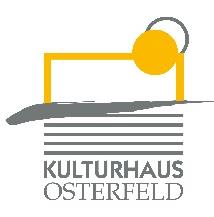 Freitag, 25. November 2022 um 20.00 UhrKulturhaus Osterfeld – Großer SaalSarah LeschTriggerwarnungKonzertabend mit der LiedermacherinDer Titel von Sarah Leschs fünftem Album ist Programm und Provokation. Die Lieder sind Statement und Kraftquelle. Die Platte ist eine Ansage an eine Gesellschaft, die sich oft noch schwertut, wichtige Diskurse auszuhalten. Nach 50 Jahren “Wir haben abgetrieben”, nach 15 Jahren MeToo-Kampagne, nach knapp einem Jahrzehnt #aufschrei mag vielleicht niemand mehr an die heile Welt glauben, aber mehr als ein kollektives Achselzucken ist leider in der Regel nicht drin. Sarah Lesch ist wütend. Wut, die sich Bahn bricht nach toughen Jahren als Musikerin, als Frau, als Mutter. Als Mensch. Aufgestaute, aufgeschobene Wut. Wut, die sich nun umkehrt: In Kraft und Verständnis. In Klarheit. In Wahrheit, Unbedingtheit und: in Liebe. Das ist alles nicht neu, schon „Testament“, „Zeitlose Kamelle“ und viele andere ihrer Lieder haben emanzipatorische Themen auf die Bühne getragen. Mit ihnen hat Sarah Lesch dem Liedermachergenre in den letzten Jahren den Altherrendogmatismus ausgetrieben und den politischen Song wieder um Themen des privaten Zusammenlebens erweitert. Und dennoch geht TRIGGERWARNUNG weiter als alles Bisherige.Eintritt: VK: € 23,20 / erm. 17,60 AK: € 25,70 / erm. 19,50Karten und Informationen gibt es im Kulturhaus Osterfeld (07231) 3182-15, dienstags bis freitags, 14.00 bis 18.00 Uhr, per Mail unter: karten@kulturhaus-osterfeld.de und an allen bekannten Vorverkaufsstellen oder unter www.kulturhaus-osterfeld.de.Pforzheim, den 27.10.2022i.A. Christine SamstagPresse und Sekretariat